		Приложениек распоряжению АдминистрацииЯковлевского муниципального округаот _29.03.2024______ № _346__-ра 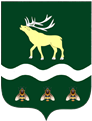 КОМПЛЕКСНЫЙ ПЛАНМЕРОПРИЯТИЙ ПО ПРОФИЛАКТИКЕ ПРАВОНАРУШЕНИЙ И ОБЕСПЕЧЕНИЮ ПРАВОПОРЯДКА, БЛАГОПОЛУЧИЯ И БЕЗОПАСНОСТИ ЖИТЕЛЕЙ ЯКОВЛЕВСКОГО МУНИЦИПАЛЬНОГО ОКРУГА НА 2024 ГОДс. Яковлевка, 2024I. Вводная частьВ целях организации деятельности по реализации прав органов местного самоуправления Яковлевского муниципального округа  (далее – органов местного самоуправления) в сфере профилактики правонарушений, предусмотренных статьей 12 Федерального закона от 23 июня 2016 года № 182-ФЗ «Об основах системы профилактики правонарушений в Российской Федерации», в рамках участия органов местного самоуправления в осуществлении профилактики правонарушений в Приморском крае (статья 6 Закона Приморского края от 05 июля 2017 года № 142-КЗ «Об отдельных вопросах в сфере профилактики правонарушений в Приморском крае») на территории Яковлевского муниципального  округа (далее –округ) разработаны, утверждены соответствующими нормативными правовыми актами и финансируются в полном объеме 5 муниципальных программ, предусматривающих мероприятия в сфере профилактики правонарушений:-«Укрепление общественного здоровья населения Яковлевского муниципального округа» на 2024-2030 годы-«Развитие образования Яковлевского муниципального округа» на 2024-2030 годы-«Развитие транспортного комплекса Яковлевского муниципального округа» на 2024-2030 годы- «Профилактика правонарушений на территории Яковлевского муниципального округа»  на 2024 - 2030 годы- «Противодействие коррупции в Яковлевском муниципальном округе» на 2024-2030 годыКоординацию деятельности в сфере профилактики правонарушений осуществляют:-	межведомственная комиссия по профилактике правонарушений и обеспечению правопорядка, благополучия и безопасности жителей Яковлевского муниципального округа;-	комиссии по делам несовершеннолетних и защите их прав;-	антитеррористическая комиссия;-	межведомственная комиссия по противодействию коррупции;-	антинаркотическая комиссия;-	комиссия по Безопасности дорожного движения;-	комиссия по чрезвычайным ситуациям.Составы, положения и регламенты указанных координационных органов утверждены соответствующими правовыми актами.Таким образом, на территории округа сформирована и совершенствуется многоуровневая система профилактики  правонарушений с максимальным использованием возможностей представителей территориальных органов федеральных органов исполнительной власти Российской Федерации, органов местного самоуправления, правоохранительных структур, институтов гражданского общества и населения, которая обеспечивает максимальную доступность профилактического воздействия, действенность мер воздействия, их достаточность, адекватность и комплексность, индивидуальный подход в работе с людьми на основе единства социального контроля и оказания им помощи, а также создает действенный механизм предупреждения правонарушений путем привлечения всех слоев населения к обеспечению комплекса мероприятий по противодействию бытовой преступности, созданию условий, способствующих формированию активной жизненной позиции, культурно-досуговой и спортивно-массовой работы с населением, прежде всего, с несовершеннолетними и молодежью.Комплексный план мероприятий по профилактике правонарушений и обеспечению правопорядка, благополучия и безопасности жителей Яковлевского муниципального округа на 2024 год (далее – Комплексный план), разработан на основе предложений и рекомендаций субъектов системы профилактики округа.Цели и задачи:- повышение эффективности системы социальной профилактики правонарушений, привлечение к организации деятельности по предупреждению правонарушений предприятий, учреждений, организаций всех форм собственности, а также общественных организаций, политических партий;- улучшение информационного обеспечения деятельности государственных и муниципальных органов и общественных организаций по обеспечению охраны общественного порядка на территории муниципального округа;- снижение количества правонарушений в среде несовершеннолетних и молодежи;- снижение доли преступлений, совершенных несовершеннолетними или при их содействии;- уменьшение числа совершаемых преступлений в общественных местах;- реализация единого подхода к проведению профилактических и реабилитационных мероприятий субъектами системы профилактики, направленного на комплексное воздействие на осужденных к наказанию и мерам уголовно-правового характера без изоляции от общества, с учетом их возрастных и психологических особенностей личности.Основные направления:- защита личности, общества и государства от противоправных посягательств;-  предупреждение правонарушений;- развитие системы профилактического учета лиц, склонных к совершению правонарушений;- охрана общественного порядка, в том числе при проведении спортивных, зрелищных и иных массовых мероприятий;- обеспечение общественной безопасности, в том числе безопасности дорожного движения и транспортной безопасности;- противодействие незаконной миграции;- предупреждение безнадзорности, беспризорности, правонарушений и антиобщественных действий несовершеннолетних;- противодействие терроризму и экстремистской деятельности, защиты потенциальных объектов террористических посягательств, в том числе критически важных и (или) потенциально опасных объектов инфраструктуры и жизнеобеспечения, а также мест массового пребывания людей;- противодействие незаконному обороту наркотических средств, психотропных веществ и их прекурсоров;- достаточность проводимых мероприятий по борьбе с пьянством, наркоманией, преступностью, безнадзорностью несовершеннолетних, - обеспечение защиты и охраны частной, государственной, муниципальной и иных форм собственности;-  обеспечение экономической безопасности;- противодействие коррупции, выявления и устранения причин и условий ее возникновения;-  обеспечение экологической безопасности, охраны окружающей среды;-  обеспечение пожарной безопасности;- предупреждение, ликвидация и (или) минимизация последствий чрезвычайных ситуаций природного и техногенного характера; - ресоциализация лиц, освободившихся из мест лишения свободы;- повышение уровня правовой грамотности и развитие правосознания граждан.II. Основная часть№ п/пНаименование мероприятияСрок выполненияОтветственный исполнительОтметка о выполнении1Рассмотрение на заседаниях Комиссии вопроса о взаимодействии органов местного самоуправления, правоохранительных, надзирающих и судебных органов в сфере профилактики правонарушений в соответствии с планом работысекретарь Комиссии2Выявление и систематизация причин и условий возникновения преступности среди несовершеннолетних февраль, июльОП № 12 МО МВД России «Арсеньевский» 3Выявление и анализ причин и условий, способствующих совершению осужденными повторных преступлений, разработка и принятие мер к их устранениюв соответствии с планом работыОП № 12 МОМВД России «Арсеньевский»Филиал по Яковлевскому району ФКУ УИИ ГУФСИН России по ПКОрганы системы профилактики4Проведение анализа деятельности органов государственной власти, органов местного самоуправления по организации мероприятий в целях содействия социальной реабилитации лиц, освободившихся из мест лишения свободыв соответствии с планом работыСекретарь комиссии5Проведение разъяснительной работы с населением, а также с лицами, освобожденными из мест лишения свободы об ответственности за совершение преступлений и правонарушений, в т.ч. совершенных повторно.в течениегодаОП № 12 МОМВД России «Арсеньевский»Филиал по Яковлевскому району ФКУ УИИ ГУФСИН России по ПК6Осуществление комплекса мер по выявлению граждан, находящихся в трудной жизненной ситуации, а также ведущих антиобщественный образ жизнив течениегодаОП № 12 МО МВД России «Арсеньевский»7Проведение инструктажей по антитеррористической защищенности согласно инструкциям и памяткам действий работникам предприятий и учреждений, направленных на предупреждение террористических актовВ течение годаОрганизации, учреждения и предприятия округа8Проведение тренировочных мероприятий по действиям и отработке практических навыков при возникновении чрезвычайных ситуаций, пожаров, террористических актов В течение годаОбразовательные организацииУправление культурыОтдел ГОЧС9Выявление торговых объектов, осуществляющих розничную продажу алкогольной продукции без лицензии, а также проведение мероприятий, направленных на выявление предприятий розничной торговли, осуществляющих реализацию алкогольной продукции с нарушением Закона Приморского края от 02.12.2009 № 536-K3 «О регулировании розничной продажи алкогольной продукции, безалкогольных тонизирующих напитков и профилактике алкоголизма на территории Приморского края»в течение годаОП № 12  МО МВД России «Арсеньевский»10Установка систем видеонаблюдения В течение годаУправление культуры11В рамках развития АПК «Безопасный город» приобретение и установка в наиболее криминогенных местах (на основе анализа МО МВД о состоянии преступности) системы видеонаблюдения с выводом в ЕДДС и ДЧ МО МВД в течении годаОтдел ГОЧС12Обеспечение обслуживания тревожной кнопки. январь Образовательные учреждения13Заключение договоров на оказание охранных услугянварьОбразовательные организации14Проверка объектов образованияавгустУправление образованияМЦО и СО15Осуществление контроля своевременного выявления школами несовершеннолетних, не посещающих или систематически пропускающих занятия по неуважительной причинев течениегодаУправление образования16Организация и контроль занятости учащихся различных социальных категорий в системе дополнительного образования в течениегодаОбразовательные организации17Организация охраны на время проведения  единого государственного экзаменаМай- июньУправление  образования18Формирование банка данных – «Социальный паспорт образовательного учреждения» (сведения о многодетных, малообеспеченных, неблагополучных, опекунских семьях; детях, состоящих на профилактическом учете)15 сентябряУправление образования19Проведение профилактического медицинского осмотра обучающихся, в целях раннего выявления незаконного потребления наркотических средств и психотропных веществСогласно планаУправление образования20Освещение проблем наркомании и пьянства несовершеннолетних на совещаниях педагогов, родительских собраниях и т.п.в течение годаОбразовательные учрежденияКДЗ и ЗПотделение помощи семье и детям  КГАУСО «АРСЦН «Ласточка» на территории Яковлевского муниципального округа21Участие в работе родительских лекториев по вопросам противодействия жестокому обращению с несовершеннолетнимине реже 1 раза в кварталКДН и ЗПОП № 12 МОМВД России «Арсеньевский»отделение помощи семье и детям  КГАУСО «АРСЦН «Ласточка» на территории Яковлевского муниципального округа22Организация и проведение лекций, бесед, тренингов, «круглых столов» и других мероприятий для обучающихся и родителей по профилактике правонарушений и преступлений, профилактике экстремизма и терроризма, профилактике употребления наркотиков и популяризации здорового образа жизнив течениегодаОбразовательные организацииУправление культурыУправление молодежной политики, спорта и туризмаКДН и ЗПОтдел опеки и попечительстваотделение помощи семье и детям  КГАУСО «АРСЦН «Ласточка» на территории Яковлевского муниципального округаОП № 12 МОМВД России «Арсеньевский»23Организация и проведение работы по выявлению и пресечению агрессивного преследования и издевательства над несовершеннолетними со стороны сверстников в образовательных организациях. В течениегодаОбразовательные организации24Координация деятельности школьной службы медиации по профилактике агрессивного, деструктивного поведения несовершеннолетнихв течение годаУправление образованияОбразовательные организации25Организация и проведение лекций, бесед, тренингов, «круглых столов» и других мероприятий для обучающихся и родителей по предупреждению в образовательных организациях агрессивного преследования и издевательства над несовершеннолетними со стороны сверстников.В течениегодаОбразовательные организацииУправление культурыУправление молодежной политики, спорта и туризмаКДН и ЗПОтдел опеки и попечительстваотделение помощи семье и детям  КГАУСО «АРСЦН «Ласточка» на территории Яковлевского муниципального округаОП № 12 МОМВД России «Арсеньевский»26Изготовление (приобретение), распространение наглядно-агитационной продукции по профилактике правонарушений  по основным направлениям в соответствии со ст. 6 Федерального закона от 26.06.2016 № 182-ФЗ «Об основах системы профилактики правонарушений в Российской Федерации»В течение годаУправление образованияУправление молодежной политики, спорта и туризмаКДН и ЗПОтдел социальной политики27Проведение межведомственных рейдовых мероприятий по выявлению и учету несовершеннолетних, семей, находящихся в социально опасном положении, а также ведущих антиобщественный образ жизни1 раз в неделюКДН и ЗПОтдел опекии попечительстваОП № 12 МОМВД России «Арсеньевский»отделение помощи семье и детям  КГАУСО «АРСЦН «Ласточка» на территории Яковлевского муниципального округа28Проведение рейдовых мероприятий по неблагополучным семьям и семьям учащихся, состоящие на профилактическом учете с целью оказания профессионального содействия в решении различных вопросовв течениегодаОбразовательные организацииКДН и ЗПОтдел опеки и попечительстваотделение помощи семье и детям  КГАУСО «АРСЦН «Ласточка» на территории Яковлевского муниципального округаОП № 12 МОМВД России «Арсеньевский»29Проведение межведомственных профилактических рейдов по выявлению нарушений в сфере общественного порядка, выявления несовершеннолетних в ночное время без сопровождения взрослых на улицах города, в том числе в местах массового пребывания гражданВ течение годаКДН и ЗПОтдел опеки и попечительства отделение помощи семье и детям  КГАУСО «АРСЦН «Ласточка» на территории Яковлевского муниципального округаОП № 12 МОМВД России «Арсеньевский»30Участие в рейдовых проверках семей с целью индивидуальной профилактической работы в отношении детей, их родителей, не исполняющих свои обязанности по содержанию и воспитанию несовершеннолетних.в течение годаКДН и ЗПОтдел опеки и попечительстваОП № 12 МОМВД России «Арсеньевский»отделение помощи семье и детям  КГАУСО «АРСЦН «Ласточка» на территории Яковлевского муниципального округа31Организация и проведение мероприятий, направленных на пресечение фактов незаконной продажи алкогольной продукциив течение годаОП № 12 МОМВД России «Арсеньевский»32Проведение рейдовых мероприятий по выявлению лиц, осуществляющих продажу  спиртных напитков, табачных изделий несовершеннолетнимВ течение годаОП № 12 МОМВД России «Арсеньевский»КДН и ЗП33Проведение рейдов по проверке по месту жительства, учёбы, работы, а также в общественных местах несовершеннолетних осужденных, состоящих на учёте, с привлечением сотрудников иных органов и учреждений системы профилактики безнадзорности и правонарушенийежемесячноОП № 12 МОМВД России «Арсеньевский»Филиал по Яковлевскому району ФКУ УИИ ГУФСИН России по ПККДН и ЗП34Рассмотрение на заседаниях комиссии по делам несовершеннолетних и защите их прав протоколов об административных правонарушениях в отношении несовершеннолетних и их родителей, законных представителей2 раза в месяцКДН и ЗП35Рассмотрение на заседаниях комиссии координирующих вопросов по профилактике безнадзорности и правонарушений несовершеннолетних, о состоянии преступности среди подростков1 раз в кварталКДН и ЗП36Заслушивание на заседаниях комиссии должностных лиц органов системы профилактики о проводимой индивидуальной профилактической работе среди несовершеннолетних, состоящих на профилактическом учётене реже 1 раза в кварталКДН и ЗП37Рассмотрение на заседаниях комиссии сообщений о фактах совершения воспитанниками краевых государственных учреждений для детей-сирот и детей, оставшихся без попечения родителей, самовольных уходовпо мере поступления сообщенийКДН и ЗПОтдел опеки и попечительстваОП № 12 МОМВД России «Арсеньевский»отделение помощи семье и детям  КГАУСО «АРСЦН «Ласточка» на территории Яковлевского муниципального округа38Рассмотрение на комиссиях по делам несовершеннолетних и защите их прав вопроса об организации взаимодействия органов и учреждений системы профилактики безнадзорности и правонарушений несовершеннолетних с молодёжными общественными объединениями, в части вовлечения несовершеннолетних осужденных, состоящих на учёте уголовно - исполнительной инспекции, в проекты, реализуемые данными объединениями и волонтерскими движениямив течениегодаОП № 12 МОМВД России «Арсеньевский»Филиал по Яковлевскому району ФКУ УИИ ГУФСИН России по ПК КДН и ЗП, управление молодежной политики, спорта и туризма39Рассмотрение на заседаниях  административной комиссии Администрации Яковлевского муниципального округа  административных дел о нарушении закона от 05.03.2007 № 44- КЗ « Об административных правонарушениях в Приморском крае»Не реже 1 раза в месяцПредседатель административной комиссии40Реализация требований Федерального закона от 02.04.2014 № 44- ФЗ «Об участии граждан в охране общественного порядка»В течение годаОП № 12 МОМВД России «Арсеньевский»Отдел по исполнению административного законодательства 41Отчетные концерты творческих коллективов май, декабрьУправление культуры42Проведение и культурно-массовых  мероприятий среди молодежи согласно календарному плану управленияв течение годаУправление культуры43Привлечение несовершеннолетних к участию в культурно-массовых мероприятиях путем приглашенияв течение годаУправление культурыУправление молодежной политики, спорта и туризма44Акции среди молодежи по профилактике наркомании, табакокурения и алкоголизма	в течение годаУправление образованияОбразовательные организацииУправление культурыУправление молодежной политики, спорта и туризма45Проведение профилактических мероприятий, направленных на противодействие незаконному обороту наркотических средств и психотропных веществ в образовательных учреждениях в течение годаОбразовательные организацииОП № 12 МО МВД России «Арсеньевский»46Акции среди молодежи по профилактике правонарушений, по профилактике экстремизма и терроризмав течение годаУправление образованияОбразовательные организацииУправление молодежной политики, спорта и туризмаУправление культуры47Организация и проведение межведомственных мероприятий «День правовой помощи несовершеннолетним»Согласно плана мероприятияОрганы системы профилактики48Демонстрация видеофильмов патриотической направленности, о вреде алкоголя, наркомании, вредных привычек, пропаганде здорового образа жизнив течение годаОбразовательные организацииУправление культурыОП № 12 МОМВД России «Арсеньевский»КДН и ЗПотделение помощи семье и детям  КГАУСО «АРСЦН «Ласточка» на территории Яковлевского муниципального округа49Организация проведения комплексных оздоровительных, физкультурно-спортивных и агитационно-пропагандистских мероприятий (спартакиад, фестивалей, спортивных праздников, дней здоровья и спорта и др.) с ориентацией на формирование ценностей здорового образа жизни, исключающих традицию употребления алкогольной продукциив течениегодаУправление культурыУправление образованияУправление молодежной политики, спорта и туризма50Организация работы летних приклубных площадок и профильных лагерей в учреждениях культуры  и спортаиюнь-августУправление культурыУправление молодежной политики, спорта и туризма51Оказание помощи в устройстве несовершеннолетних в спортивные секции и клубыв течение годаУправление образованияУправление молодежной политики, спорта и туризма52Организация отдыха и занятости детей, в том числе и находящихся в трудной жизненной ситуации,  в каникулярный периодиюнь-августканикулярное время в течение учебного годаУправление образования53Трудоустройство несовершеннолетних граждан в возрасте от 14 до 18 лет в свободное от учебы время, в том числе состоящих на различных видах профилактических учетахиюнь-августканикулярное время в течение учебного годаУправление образованияУправление молодежной политики, спорта и туризмаОП № 12 МОМВД России «Арсеньевский»Филиал по Яковлевскому району ФКУ УИИ ГУФСИН России по ПКОтделение КГКУ «ПЦЗН» в Яковлевском МР54Изготовление информационно-просветительских материалов, направленных на профилактику: - правонарушений,-экстремизма и терроризма-здорового образа жизни-наркомании-соблюдения действующего законодательства(листовки, буклеты, флаеры, плакаты, закладки)В течение годаКДН и ЗПУправление образованияУправление культурыУправление молодежной политики, спорта и туризмаотделение помощи семье и детям  КГАУСО «АРСЦН «Ласточка» на территории Яковлевского муниципального округа55Распространение буклетов профилактической направленности в образовательных организацияхв течениегодаУправление образованием56Подготовка и размещение наглядно- агитационной продукции о порядке и правилах поведения населения  при возникновения различных видов угроз на официальном сайте Яковлевского муниципального округаВ течение годаОтдел ГОЧСОрганы системы профилактики57Информирование граждан через СМИ, действующих на территории городского округа, по профилактике правонарушений среди несовершеннолетних, предупреждению детской беспризорности и безнадзорностив течение годаОрганы системы профилактики58Размещение информации через СМИ  сведений по вопросам социальной профилактики, профилактике употребления наркотиков, популяризация здорового образа жизни.в течение годаОрганы системы профилактикиОтветственные исполнители муниципальных программ59Освещение в СМИ спортивно-массовых и культурных мероприятий среди молодежив течение годаУправление культурыУправление молодежной политики, спорта и туризма60Размещение тематической информации на официальном сайте Яковлевского муниципального округа по профилактике правонарушений по направлениям деятельностив течение годаОрганизационный отдел61Проведение работы с организациями и предприятиями различных форм собственности по квотированию рабочих мест, а также оказание содействия в поиске подходящей работы, организации общественных работ и временного трудоустройства лиц, освободившихся из мест лишения свободы, осужденных без изоляции от общества и обратившихся в органы службы занятости в целях поиска работыв течениегодаУправление экономического развитияОтдел по исполнению административного законодательстваФилиал по Яковлевскому району ФКУ УИИ ГУФСИН России по ПК62Предоставление государственной услуги по профессиональному обучению и дополнительному профессиональному образованию лиц, освободившихся из мест лишения свободы, осужденных без изоляции от общества и обратившихся в органы службы занятости в целях поиска работыв течениегодаОтделение КГКУ «ПЦЗН» в Яковлевском МР63Предоставление государственной услуги по организации профессиональной ориентации граждан в целях выбора сферы деятельности (профессии) трудоустройства прохождения профессионального обучения и получения дополнительного профессионального образования, граждан, освободившихся из мест лишения свободы и обратившихся в органы службы занятостив течениегодаОтделение КГКУ «ПЦЗН» в Яковлевском МР64Проведение работы по разъяснению действующего законодательства о занятости и социальной защите населения среди лиц, освободившихся из мест лишения свободы, осужденных без изоляции от обществав течениегодаОтделение КГКУ «ПЦЗН» в Яковлевском МРФилиал по Яковлевскому району ФКУ УИИ ГУФСИН России по ПК65Актуализация сведений об организациях, определяемых для отбывания осуждёнными наказания в виде обязательных или исправительных работ. Обеспечение предоставления рабочих мест лицам, осужденным к исправительным работам, организациями, включенными в перечни предприятий, предоставляющих рабочие места лицам указанной категориив течениегодаУправление экономического развитияОтдел по исполнению административного законодательства Филиал по Яковлевскому району ФКУ УИИ ГУФСИН России по ПКУправление жизнеобеспечения66Проведение разъяснительной работы с условно осужденными несовершеннолетними, их законными представителями по формированию законопослушного поведенияв течениегодаФилиал по Яковлевскому району ФКУ УИИ ГУФСИН России по ПККДН и ЗП, ОП № 12 МО МВД России «Арсеньевский» 67Организация оформления лиц, освободившихся из мест лишения свободы, в краевое государственное бюджетное учреждение социального обслуживания «Яковлевский специальный дом-интернат для престарелых и инвалидов» (при добровольном согласии и наличии показаний)в течениегодаОтделение ПЦСОН68Оказание содействия лицам, в том числе освободившимся из мест лишения свободы и осужденным без изоляции от общества, оказавшимся в трудной жизненной ситуации и обратившимся в отделение ПЦСОН в восстановлении утраченных документов (удостоверяющих их личность), а также оказание социально-бытовых и социально-правовых услугв течениегодаФилиал по Яковлевскому району ФКУ УИИ ГУФСИН России по ПКОтделение ПЦСОН69Предоставление информации в отдел МТ и СП, МО МВД о лицах, освобождающихся из мест лишения свободы, для осуществления мер социальной поддержки и трудоустройствав течениегодаФилиал по Яковлевскому району ФКУ УИИ ГУФСИН России по ПК